What was the Black Plague?Black Death VocabularyWARNING: Videos contain images that some may find disgusting and/or disturbingWhere did the Black Death originate? Where did it spread?  How did it spread?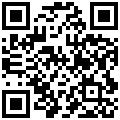 Directions: Watch “The Black Death Begins” from the History Channel (https://goo.gl/0VxnkA) , then use the map below and the maps on the  following pages to answer the accompanying questions 7. If another disease as contagious and untreatable as the bubonic plague was in the 14th century came to Europe, do you think it would spread faster or slower? Why?Epidemic- (n.) a widespread occurrence of a disease Pandemic- (adj.) widespread over a whole country or the worldPlague- (n.) a contagious bacterial disease characterized by fever and insanity and the formation of buboes and sometimes an infection of the lungsYersinia Pestis- (n.) the bacteria the causes plagueBuboes- (n.) a swollen growths that occur at lymph nodes in the armpit or groinThe Black Death, also known as the Black Plague, was a devastating pandemic that struck large portions of Asia, the Middle East, and Europe in the 14th century (1300s). In Europe, it killed between ⅓ and ⅔ of the population, depending on the region. In total around the world, at least 75 million people were killed by the disease in the mid 1300s. Most scientists now believe that the Black Death was an outbreak of bubonic plague, which is a disease caused by the bacterium Yersinia pestis which lives in rodents like rats. Those rats, which were common in Medieval cities, often had fleas on them. When the fleas bit the rats, then jumped onto humans and bit them, which spread the disease to humans. Once the disease was in a person it was spread from person to person through body fluid and coughing.Adapted from “Black Death,” New World Encyclopedia. http://www.newworldencyclopedia.org/entry/Black_Death 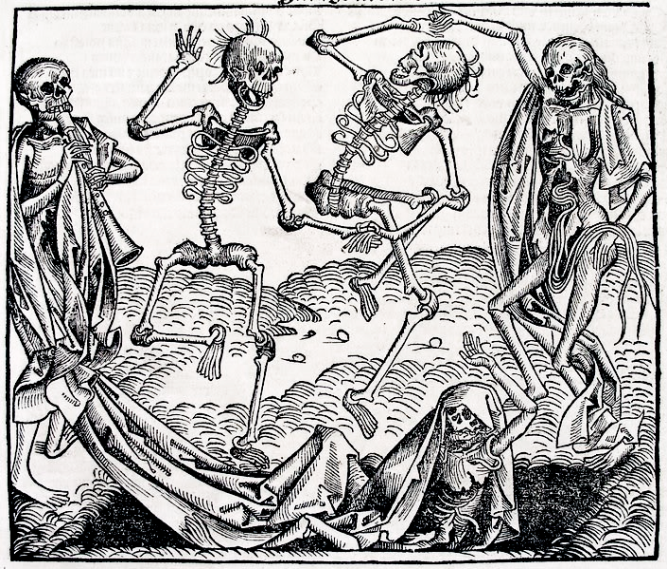 Created in 1493, this image was inspired by the Black Death and depicts the Dance of Death, which was a common theme in Medieval art because of the fear of the plague. Source: https://commons.wikimedia.org/wiki/File:Danse_macabre_by_Michael_Wolgemut.png Created in 1493, this image was inspired by the Black Death and depicts the Dance of Death, which was a common theme in Medieval art because of the fear of the plague. Source: https://commons.wikimedia.org/wiki/File:Danse_macabre_by_Michael_Wolgemut.png 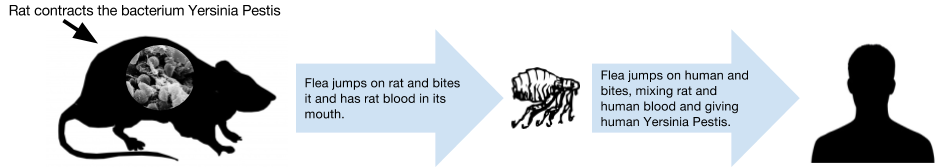 Directions: Watch the clips on the Black Death and then answer the questions below. 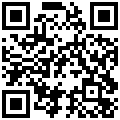 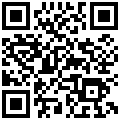 “What was the Black Death? What were the Symptoms” from ClickView (https://goo.gl/E7c78K)  Bubonic Plague from the Discovery Channel’s “Filthy Cities” (https://goo.gl/vTCQZX)Directions: Watch the clips on the Black Death and then answer the questions below. “What was the Black Death? What were the Symptoms” from ClickView (https://goo.gl/E7c78K)  Bubonic Plague from the Discovery Channel’s “Filthy Cities” (https://goo.gl/vTCQZX)1. According the video(s) and above, what was the Black Death?2. What caused the Black Death?3. Why did the Black Death spread so far and kill so many people?First Incidence of Black Death in Europe and Asia, 1333-1351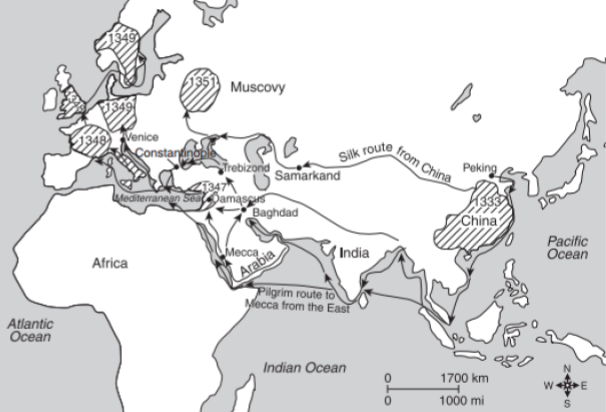 1. Based on the map to the right, where did the Black Death originate? What is your evidence? 2. What types of routes did the Black Death travel on?Major World Trade Routes in the 15th Century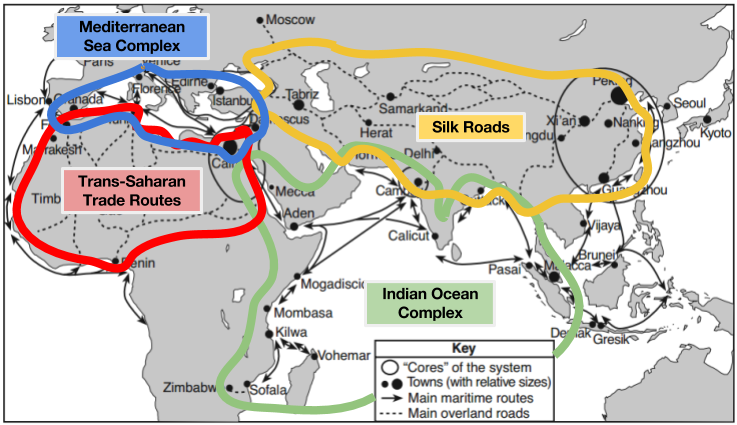 Source: Philippe Beaujard in “The Indian Ocean in Eurasian and African World-Systems before the Sixteenth Century,” Journal of World History (adapted)  from the NYS Global History and Geography Regents Examination, August  2012Major World Trade Routes in the 15th CenturySource: Philippe Beaujard in “The Indian Ocean in Eurasian and African World-Systems before the Sixteenth Century,” Journal of World History (adapted)  from the NYS Global History and Geography Regents Examination, August  20123. Based on the map above, which trade network(s) did the Black Death travel through in the mid-1300s? 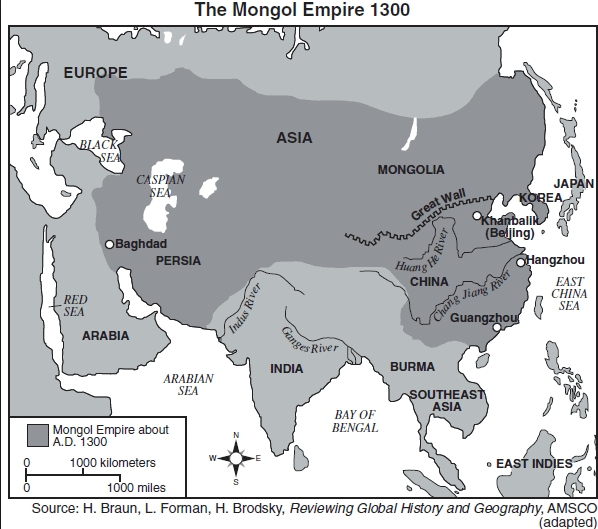 3. Based on the map above, which trade network(s) did the Black Death travel through in the mid-1300s? From the beginnings of the Mongol Empire, the Mongol Khans fostered trade and sponsored numerous caravans. The very size of the Mongol Empire encouraged the wider dissemination of goods and ideas throughout Eurasia, as merchants and others could now travel from one end of the empire to another with greater security, guaranteed by the Pax Mongolica.Source: “The Mongol Empire in World History” by Timothy May from North Georgia College and State University on World History Connected. http://worldhistoryconnected.press.illinois.edu/5.2/may.html.4. Based on the quote and map to the left, what role did the Mongols play in the spread of the Black Death?Source: H. Braun, L. Forman, H. Brodsky, Reviewing Global History and Geography, AMSCO (adapted) from the NYS Global History and Geography Regents Exam. 4. Based on the quote and map to the left, what role did the Mongols play in the spread of the Black Death?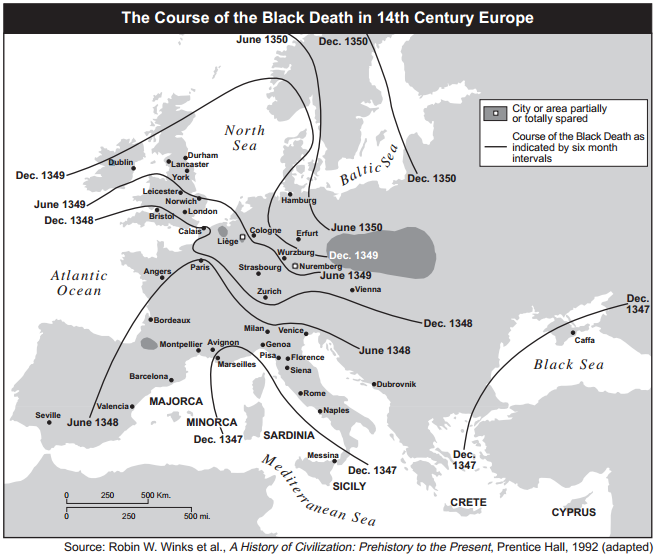 5. According to the map to the left, in what year and month did the first incidence of the Black Death occur? 6. How long did it take for the Black Plague to reach London after it first hit Europe? Why do you think it took this long?